яРОЖИЩЕНСЬКА МІСЬКА РАДАВОЛИНСЬКОЇ ОБЛАСТІВОСЬМЕ СКЛИКАННЯРІШЕННЯПро надання дозволу на складання проекту землеустрою щодо відведення земельної  ділянки ОСББ "Рожище-Драгоманова,11"в м. Рожище, вул. Драгоманова, 11Розглянувши клопотання ОСББ "Рожище-Драгоманова,11", керуючись пунктом 34 частини 1 статті 26 Закону України «Про місцеве самоврядування в Україні», статтями 12, 42, 92, 122, 123 Земельного кодексу України, статтями 19, 25, 30, 50 Закону України «Про землеустрій», враховуючи рекомендації постійної комісії з питань депутатської діяльності та етики, дотримання прав людини, законності та правопорядку, земельних відносин, екології, природокористування, охорони пам’яток та історичного середовища, міська рада  ВИРІШИЛА:1. Надати дозвіл на складання проекту землеустрою щодо відведення земельної ділянки ОБ’ЄДНАННЮ СПІВВЛАСНИКІВ БАГАТОКВАРТИРНОГО БУДИНКУ "Рожище-Драгоманова,11" в м. Рожище, вул. Драгоманова, 11 в постійне користування для будівництва і обслуговування багатоквартирного житлового будинку.2. Проект землеустрою щодо відведення земельної ділянки подати для розгляду та затвердження у встановленому порядку.  3. Загальному відділу Рожищенської міської ради (Мар’яна Демчук) оприлюднити це рішення на офіційному вебсайті Рожищенської міської ради.4. Контроль за виконанням даного рішення покласти на постійну комісію з питань депутатської діяльності та етики, дотримання прав людини, законності та правопорядку, земельних відносин, екології, природокористування, охорони пам’яток та історичного середовища Рожищенської міської ради.Міський голова  		                                                   Вячеслав ПОЛІЩУК	Олег Данилюк   215 41Валентин Кузавка 215 41 червня 2024 рокум. Рожище                      № 45/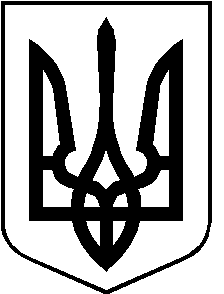 